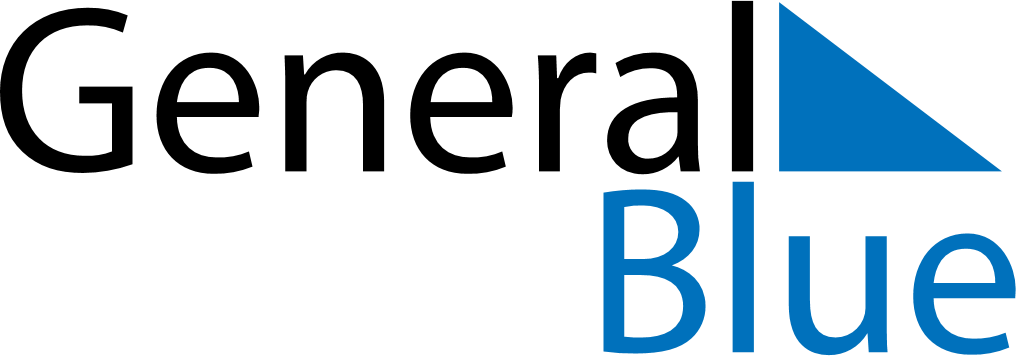 May 2022May 2022May 2022May 2022Aland IslandsAland IslandsAland IslandsMondayTuesdayWednesdayThursdayFridaySaturdaySaturdaySunday1Labour Day2345677891011121314141516171819202121222324252627282829Ascension Day3031